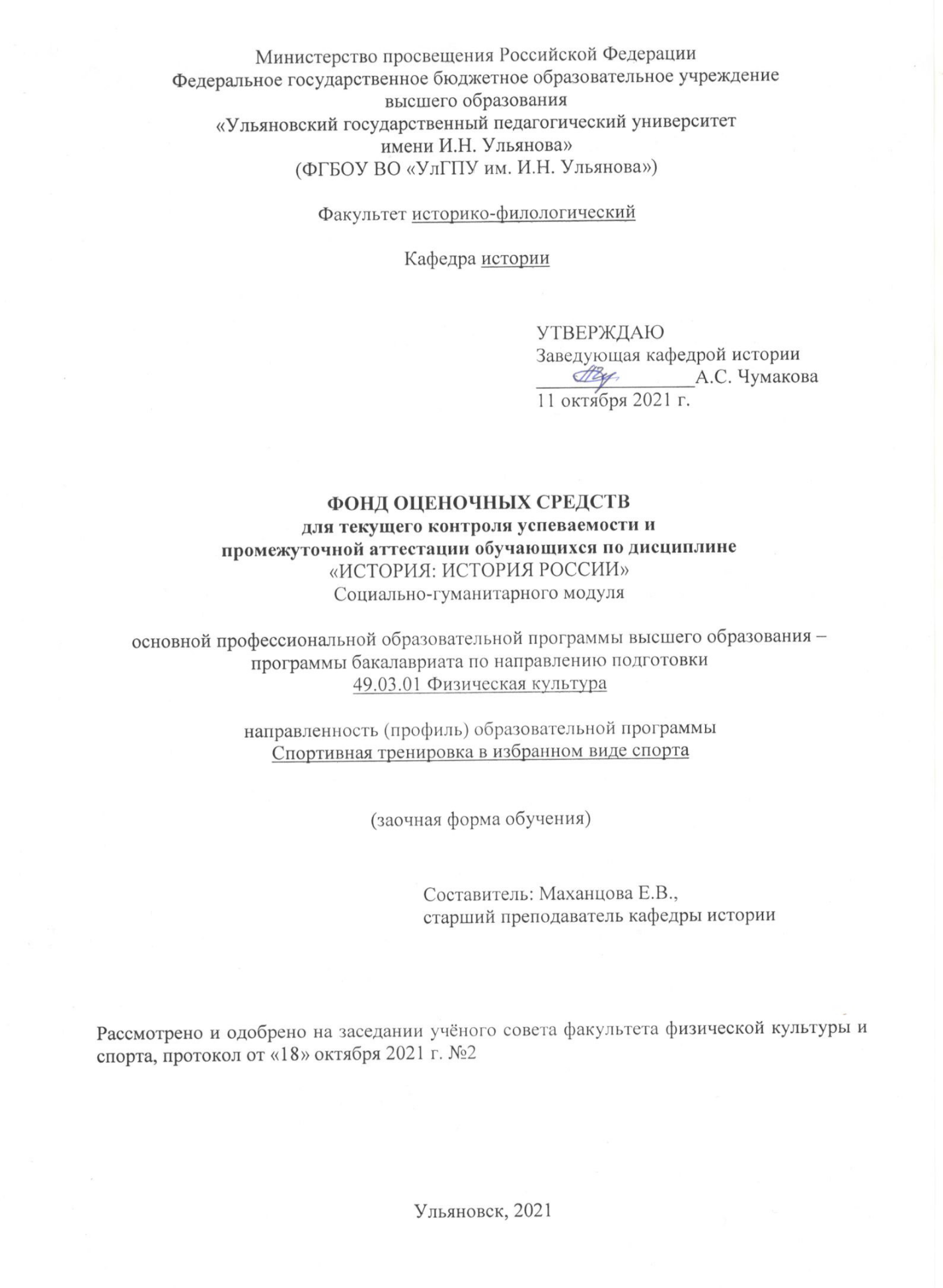 Фонд оценочных средств по дисциплине «История: история России» включает совокупность оценочных средств, предназначенных для измерения уровня достижения студентом установленных результатов обучения (образовательных результатов) по дисциплине, и способов их оценивания при проведении текущего контроля и промежуточной аттестации обучающихся* – оценочное средство представлено в рабочей программе дисциплиныМатериалы, используемые для текущего контроля успеваемости обучающихся по дисциплине ОС-1 Тестовые задания (УК 5.1)Критерии и шкала оцениванияРекомендации по использованию оценочного средстваТестирование – диагностика в сфере обучения для объективной оценки знаний, умений и навыков.Задание выполняется индивидуально. Тест состоит из 4 вопросов. За каждый правильный ответ на вопрос теста начисляется 4 балла.Материалы, используемые для промежуточного контроля успеваемости обучающихся по дисциплине ОС-5 Комплект заданий (УК 5.1, УК 5.2, УК 5.3)Когда началась Великая Отечественная война?22 июня 1941 годаО каком плане идет речь в описании: план нападения Германии на СССР, основанный на принципе молниеносной войны, блицкрига, определял три основных направления для удара:Группа армии «Юг». Удар на Молдову, Украину, Крым и выход на Кавказ. Дальнейшее движение до линии Астрахань – Сталинград (Волгоград).Группа армии «Центр». Линия «Минск – Смоленск – Москва».  Продвижение до Нижнего Новгорода, выравнивая линию «Волна – Северная Двина».Группа армии «Север».  Удар на Прибалтику, Ленинград и дальнейшее продвижение к Архангельску и Мурманску. Одновременно на севере должна была воевать армия «Норвегия» совместно с финской армией.План «Барбаросса»Назовите о каком переломе в годы войны идет речь: это переход инициативы и сил от Германии к СССР, который произошел во второй половине 1942 — 1943 гг. Он касается как объема боеприпасов, так и численности армии. В большинстве, на перелом повлияла Сталинградская битва, после которой все изменилось.КореннойВ годы Великой Отечественной войны каждый третий патрон изготовлен на патронном заводе имени Володарского, каждая четвертая шинель сшита из произведенного на фабриках сукна, трудовые рекорды ставились на автозаводе и патронном заводе. Также в городе действовали 14 госпиталей. Назовите город, о котором идет речь в тексте.г. УльяновскОдна из последних стратегических операций советских войск на Европейском театре военных действий, в ходе, которой Красная армия заняла город, что привело к безоговорочной капитуляции Германии. Назовите операцию.БерлинскаяНазовите государственного и политического деятеля, руководивший Союзным государством с 1953 до 1964 года для которого основными событиями являлись: осуждение «культа личности», кукурузная компания, массовое строительство жилья, Карибский кризис.Н.С. Хрущев12 апреля __________года лётчик-космонавт СССР _____________ совершил первый в мире пилотируемый полёт в космическое пространство. Напишите год и фамилию летчика-космонавта1961 год Юрий ГагаринЭто были первые в истории Олимпийские игры на территории Восточной Европы, а также первые Олимпийские игры, проведённые в социалистической стране. Назовите год и страну.Олимпиада 1980 г.МоскваНазовите первого и единственного президента СССРМ.С. Горбачев31 декабря 1999 года __________ объявил об отставке с поста президента России. Временно исполняющим обязанности президента был назначен действовавший председатель правительства России, победивший на досрочных президентских выборах в марте 2000 года.Назовите фамилию покинувшего пост президента России в 1999 году и фамилию президента России с марта 2000 годаБ.Н. Ельцин В.В. ПутинМеждународное спортивное мероприятие, проходившее в российском городе с 7 по 23 февраля. Столица Олимпийских игр  была выбрана во время 119-й сессии МОК в Гватемале 4 июля 2007 года. На территории России Олимпийские игры прошли во второй раз, и впервые - зимние игры. По окончании Олимпийских игр на тех же объектах были проведены зимние Паралимпийские игры.Назовите год и в каком городе проходили Олимпийские игры.2014  год г.Сочи16 марта _______состоялся референдум, по результатам которого около 97% избирателей республики и 95,6% избирателей города проголосовали за воссоединение с Россией. Спустя два дня, 18 марта, в Георгиевском зале Кремля был подписан договор о включении республики и города в состав РФ. Назовите дату, наименование республики и города.2014 год Крым и СевастопольКритерии и шкала оцениванияРекомендации по использованию оценочного средстваТестирование – диагностика в сфере обучения для объективной оценки знаний, умений и навыков.Задание выполняется индивидуально. Тест состоит из 12 вопросов. За каждый правильный ответ на вопрос теста начисляется 1-3 баллов.Шифр оценочного средстваФормируемые компетенций, индикаторы их формированияСредства оценивания,используемые для текущего и промежуточного оценивания показателя формирования компетенцииОбразовательныерезультаты дисциплиныОценочные средства для текущего контроляОценочные средства для текущего контроляОценочные средства для текущего контроляОценочные средства для текущего контроляОС-1УК-5. Способен воспринимать межкультурное разнообразие общества в социально-историческом,этическом и философском контекстахУК-5.1. Воспринимает Российскую Федерацию как национальное государство с исторически сложившимся разнообразным этническим и религиозным составом населения и региональной спецификой.Тестовые заданияОР-1– основные этапы и ключевые события истории России; основные исторические понятия, хронологию исторических событий, даты и имена исторических деятелей России;– движущие силы и основные закономерности историко-культурного развития человека и общества;– место человека в историческом процессе, политической организации общества;ОР-2– основные методы исторического познания и теории, объясняющие исторический процесс;– важнейшие достижения материальной и духовной культуры и системы ценностей, сформировавшиеся в ходе исторического развития.ОР-4– выявлять существенные черты исторических процессов, явлений и событий;– соотносить общие исторические процессы и отдельные факты;ОС-2*УК-5. Способен воспринимать межкультурное разнообразие общества в социально-историческом,этическом и философском контекстахУК-5.1. Воспринимает Российскую Федерацию как национальное государство с исторически сложившимся разнообразным этническим и религиозным составом населения и региональной спецификой.УК-5.2. Анализирует социокультурные различия социальных групп, опираясь на знание этапов исторического развития России в контексте мировой истории,социокультурных традиций мира, основных философских, религиозных и этических учений.УК-5.3. Демонстрирует уважительное отношение к историческому наследию и социокультурным традициям своего Отечества.УК-5.4. Конструктивно взаимодействует с людьми с учетом их социокультурных особенностей в целях успешного выполнения профессиональных задач и социальной интеграцииУК-5.5. Сознательно выбирает ценностные ориентиры и гражданскую позицию; аргументированно обсуждает и решает проблемы мировоззренческого, общественного и личностного характера.ДебатыОР-1– основные этапы и ключевые события истории России; основные исторические понятия, хронологию исторических событий, даты и имена исторических деятелей России;– движущие силы и основные закономерности историко-культурного развития человека и общества;– место человека в историческом процессе, политической организации общества;ОР-2– основные методы исторического познания и теории, объясняющие исторический процесс;– важнейшие достижения материальной и духовной культуры и системы ценностей, сформировавшиеся в ходе исторического развития.ОР-3– преобразовывать историческую информацию в историческое знание, осмысливать процессы, события и явления в России и мировом сообществе в их динамике и взаимосвязи, руководствуясь принципами научной объективности и историзма;ОР-4– выявлять существенные черты исторических процессов, явлений и событий;– соотносить общие исторические процессы и отдельные факты;ОР-5– формировать и аргументировано отстаивать собственную позицию по различным проблемам истории.ОР-6– методами критики исторических источников и систематизации историко-культурной информации;– приемами критической оценки научной литературы;– навыками осуществления сознательного выбора ценностных ориентиров и гражданской позиции.ОС-3*УК-5. Способен воспринимать межкультурное разнообразие общества в социально-историческом,этическом и философском контекстахУК-5.1. Воспринимает Российскую Федерацию как национальное государство с исторически сложившимся разнообразным этническим и религиозным составом населения и региональной спецификой.УК-5.2. Анализирует социокультурные различия социальных групп, опираясь на знание этапов исторического развития России в контексте мировой истории,социокультурных традиций мира, основных философских, религиозных и этических учений.УК-5.3. Демонстрирует уважительное отношение к историческому наследию и социокультурным традициям своего Отечества.УК-5.4. Конструктивно взаимодействует с людьми с учетом их социокультурных особенностей в целях успешного выполнения профессиональных задач и социальной интеграцииУК-5.5. Сознательно выбирает ценностные ориентиры и гражданскую позицию; аргументированно обсуждает и решает проблемы мировоззренческого, общественного и личностного характера.Защита реферата ОР-1– основные этапы и ключевые события истории России; основные исторические понятия, хронологию исторических событий, даты и имена исторических деятелей России;– движущие силы и основные закономерности историко-культурного развития человека и общества;– место человека в историческом процессе, политической организации общества;ОР-2– основные методы исторического познания и теории, объясняющие исторический процесс;– важнейшие достижения материальной и духовной культуры и системы ценностей, сформировавшиеся в ходе исторического развития.ОР-3– преобразовывать историческую информацию в историческое знание, осмысливать процессы, события и явления в России и мировом сообществе в их динамике и взаимосвязи, руководствуясь принципами научной объективности и историзма;ОР-4– выявлять существенные черты исторических процессов, явлений и событий;– соотносить общие исторические процессы и отдельные факты;ОР-5– формировать и аргументировано отстаивать собственную позицию по различным проблемам истории.ОР-6– методами критики исторических источников и систематизации историко-культурной информации;– приемами критической оценки научной литературы;– навыками осуществления сознательного выбора ценностных ориентиров и гражданской позиции.ОС-4*УК-5. Способен воспринимать межкультурное разнообразие общества в социально-историческом,этическом и философском контекстахУК-5.1. Воспринимает Российскую Федерацию как национальное государство с исторически сложившимся разнообразным этническим и религиозным составом населения и региональной спецификой.УК-5.2. Анализирует социокультурные различия социальных групп, опираясь на знание этапов исторического развития России в контексте мировой истории,социокультурных традиций мира, основных философских, религиозных и этических учений.УК-5.3. Демонстрирует уважительное отношение к историческому наследию и социокультурным традициям своего Отечества.Развернутый планОР-1– основные этапы и ключевые события истории России; основные исторические понятия, хронологию исторических событий, даты и имена исторических деятелей России;– движущие силы и основные закономерности историко-культурного развития человека и общества;– место человека в историческом процессе, политической организации общества;ОР-2– основные методы исторического познания и теории, объясняющие исторический процесс;– важнейшие достижения материальной и духовной культуры и системы ценностей, сформировавшиеся в ходе исторического развития.ОР-3– преобразовывать историческую информацию в историческое знание, осмысливать процессы, события и явления в России и мировом сообществе в их динамике и взаимосвязи, руководствуясь принципами научной объективности и историзма;ОР-4– выявлять существенные черты исторических процессов, явлений и событий;– соотносить общие исторические процессы и отдельные факты;ОС-5 УК-5. Способен воспринимать межкультурное разнообразие общества в социально-историческом,этическом и философском контекстахУК-5.1. Воспринимает Российскую Федерацию как национальное государство с исторически сложившимся разнообразным этническим и религиозным составом населения и региональной спецификой.УК-5.2. Анализирует социокультурные различия социальных групп, опираясь на знание этапов исторического развития России в контексте мировой истории,социокультурных традиций мира, основных философских, религиозных и этических учений.УК-5.3. Демонстрирует уважительное отношение к историческому наследию и социокультурным традициям своего Отечества.Комплект заданийОР-1– основные этапы и ключевые события истории России; основные исторические понятия, хронологию исторических событий, даты и имена исторических деятелей России;– движущие силы и основные закономерности историко-культурного развития человека и общества;– место человека в историческом процессе, политической организации общества;ОР-2– основные методы исторического познания и теории, объясняющие исторический процесс;– важнейшие достижения материальной и духовной культуры и системы ценностей, сформировавшиеся в ходе исторического развития.ОР-3– преобразовывать историческую информацию в историческое знание, осмысливать процессы, события и явления в России и мировом сообществе в их динамике и взаимосвязи, руководствуясь принципами научной объективности и историзма;ОР-4– выявлять существенные черты исторических процессов, явлений и событий;– соотносить общие исторические процессы и отдельные факты;ОС-6*УК-5. Способен воспринимать межкультурное разнообразие общества в социально-историческом,этическом и философском контекстахУК-5.1. Воспринимает Российскую Федерацию как национальное государство с исторически сложившимся разнообразным этническим и религиозным составом населения и региональной спецификой.УК-5.2. Анализирует социокультурные различия социальных групп, опираясь на знание этапов исторического развития России в контексте мировой истории,социокультурных традиций мира, основных философских, религиозных и этических учений.УК-5.3. Демонстрирует уважительное отношение к историческому наследию и социокультурным традициям своего Отечества.УК-5.4. Конструктивно взаимодействует с людьми с учетом их социокультурных особенностей в целях успешного выполнения профессиональных задач и социальной интеграцииУК-5.5. Сознательно выбирает ценностные ориентиры и гражданскую позицию; аргументированно обсуждает и решает проблемы мировоззренческого, общественного и личностного характера.Контрольная работаОР-1– основные этапы и ключевые события истории России; основные исторические понятия, хронологию исторических событий, даты и имена исторических деятелей России;– движущие силы и основные закономерности историко-культурного развития человека и общества;– место человека в историческом процессе, политической организации общества;ОР-2– основные методы исторического познания и теории, объясняющие исторический процесс;– важнейшие достижения материальной и духовной культуры и системы ценностей, сформировавшиеся в ходе исторического развития.ОР-3– преобразовывать историческую информацию в историческое знание, осмысливать процессы, события и явления в России и мировом сообществе в их динамике и взаимосвязи, руководствуясь принципами научной объективности и историзма;ОР-4– выявлять существенные черты исторических процессов, явлений и событий;– соотносить общие исторические процессы и отдельные факты;ОР-5– формировать и аргументировано отстаивать собственную позицию по различным проблемам истории.ОР-6– методами критики исторических источников и систематизации историко-культурной информации;– приемами критической оценки научной литературы;– навыками осуществления сознательного выбора ценностных ориентиров и гражданской позиции.Оценочные средства для промежуточной аттестации (зачет)Оценочные средства для промежуточной аттестации (зачет)Оценочные средства для промежуточной аттестации (зачет)Оценочные средства для промежуточной аттестации (зачет)ОС-7*УК-5. Способен воспринимать межкультурное разнообразие общества в социально-историческом,этическом и философском контекстахУК-5.1. Воспринимает Российскую Федерацию как национальное государство с исторически сложившимся разнообразным этническим и религиозным составом населения и региональной спецификой.УК-5.2. Анализирует социокультурные различия социальных групп, опираясь на знание этапов исторического развития России в контексте мировой истории,социокультурных традиций мира, основных философских, религиозных и этических учений.УК-5.3. Демонстрирует уважительное отношение к историческому наследию и социокультурным традициям своего Отечества.УК-5.4. Конструктивно взаимодействует с людьми с учетом их социокультурных особенностей в целях успешного выполнения профессиональных задач и социальной интеграцииУК-5.5. Сознательно выбирает ценностные ориентиры и гражданскую позицию; аргументированно обсуждает и решает проблемы мировоззренческого, общественного и личностного характера.Зачет в форме устного собеседования по вопросамОР-1– основные этапы и ключевые события истории России; основные исторические понятия, хронологию исторических событий, даты и имена исторических деятелей России;– движущие силы и основные закономерности историко-культурного развития человека и общества;– место человека в историческом процессе, политической организации общества;ОР-2– основные методы исторического познания и теории, объясняющие исторический процесс;– важнейшие достижения материальной и духовной культуры и системы ценностей, сформировавшиеся в ходе исторического развития.ОР-3– преобразовывать историческую информацию в историческое знание, осмысливать процессы, события и явления в России и мировом сообществе в их динамике и взаимосвязи, руководствуясь принципами научной объективности и историзма;ОР-4– выявлять существенные черты исторических процессов, явлений и событий;– соотносить общие исторические процессы и отдельные факты;ОР-5– формировать и аргументировано отстаивать собственную позицию по различным проблемам истории.ОР-6– методами критики исторических источников и систематизации историко-культурной информации;– приемами критической оценки научной литературы;– навыками осуществления сознательного выбора ценностных ориентиров и гражданской позиции.1. Древняя летопись сообщает нам, что первым князем на Руси был князь:а) Рюрик 
б) Игорь
в) СвятославКлюч 12. Назовите имя князя крестившего Русь в 988 году:
а) Игорь 
б) Владимир
в) Олег Ключ 23. Кто стоял во главе русских войск, одержавших победу на льду Чудского озера (Ледовое побоище)?а)    Иван Калитаб)    Александр Невскийв)    Святослав ИгоревичКлюч 24. Сражение между войсками хана Мамая и Дмитрия Донского получило название:
а) Куликовская битва
б) Стояние на реке Угре
в) Донская битваКлюч 1КритерийШкала оценивания (максимальное количество баллов)Знает основные этапы и ключевые события истории России; основные исторические понятия, хронологию исторических событий, даты и имена исторических деятелей России;8Умеет выявлять существенные черты исторических процессов, явлений и событий, соотносить общие исторические процессы и отдельные факты.8Всего: 16КритерийШкала оценивания (максимальное количество баллов)Знает основные этапы и ключевые события истории России; основные исторические понятия, хронологию исторических событий, даты и имена исторических деятелей России;16Умеет выявлять существенные черты исторических процессов, явлений и событий, соотносить общие исторические процессы и отдельные факты.16Всего: 32